Musterpressemeldung Gelb markierte Textstellen bitte anpassen!Unterwegs mit Kibaz und Jolinchen!Outdoor-Bewegungs- und Spielrallye für Familien und KindergruppenDer TuS Musterhausen bietet Kindern - im Schwerpunkt unter 7Jahren - und deren Familien ab Samstag, den 12.Juni 2021  eine besondere Outdoor-Bewegungs- und Spielrallye an. Die Rallye umfasst 10 Spielstationen, an denen alle gemeinsam unterschiedliche (Bewegungs-) Aufgaben lösen können. Bei der Outdoor-Bewegungs- und Spielrallye nach dem Motto „Unterwegs mit Kibaz und Jolinchen – im Wald!“ gehen Familien und/oder Kindergruppen auf Bewegungstour im Stadtteil xy.Das bietet Kindern die perfekte Mischung aus Wandern und spannenden Aufgaben! Schnell wird daraus ein Familien-Event oder ein Gruppenspaß für alle, der dazu noch Groß und Klein in Schwung bringt.  An der Outdoor-Bewegungs- und Spielrallye können natürlich auch Geschwisterkinder oder Freund*innen teilnehmen. Außerdem ist an jeder Station ein Buchstaben-Code versteckt, der am Schluss zu einem Lösungswort zusammengefügt werden kann. Eine kleine Belohnung für  alle gibt es in der Geschäftsstelle / der Kita „XY“ in Form von Urkunden für die Kinder, Kibaz-Malbuch und Buntstiften.Für eine Teilnahme melden Sie sich bitte in der Geschäftsstelle des TUS Musterhausen/Tel.-NR oder in der Muster-Kita „Kleinen Strolche“ zur Rallye an. Dort gibt es weitere Informationen. Die Teilnehmenden sollten je nach Witterung entsprechend gekleidet sein. Die Teilnahme an der Bewegungsrallye ist kostenlos.Die Veranstaltung richtet sich nach der jeweils aktuell gültigen Corona-Schutzverordnung in NRW sowie nach den in Musterhausen geltenden Bestimmungen. Die Outdoor-Bewegungs- und Spielrallye wird unterstützt von: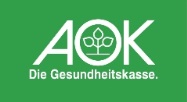 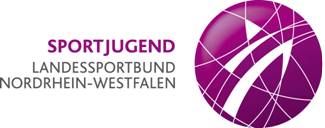 